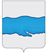 АДМИНИСТРАЦИЯ ПЛЕССКОГО ГОРОДСКОГО ПОСЕЛЕНИЯ ПРИВОЛЖСКОГО МУНИЦИПАЛЬНОГО РАЙОНАИВАНОВСКОЙ ОБЛАСТИПОСТАНОВЛЕНИЕ« 19 » апреля 2022  г.                                                                                                     № 56  г. ПлесО порядке и сроках составления проекта бюджета Плесского городского поселения на 2023 год и плановый период 2024 и 2025 годовВ соответствии с Положением о бюджетном процессе в Плесском городском  поселении, утвержденным решением Совета Плесского городского  поселения от 15.01.2013 г. № 2 и в целях разработки проекта бюджета Плесского городского  поселения на 2022 год и плановый период 2023 и 2024 годов; администрация Плесского городского  поселения ПРОСТАНОВЛЯЕТ:Утвердить график рассмотрения и утверждения бюджета Плесского городского  поселения на 2022 год и на плановый период 2023 и 2024 годов согласно приложению.2. Контроль за выполнением постановления возложить на заместителя Главы администрации Плесского городского поселения по финансово-экономическим вопросам.        3. Настоящее постановление вступает в силу со дня его подписания и подлежит официальному опубликованию и размещению на официальном сайте Плесского городского  поселения.ВрИП главы Плесского городского  поселения                                                               С.В. КорниловаГРАФИКподготовки и представления документов и материалов, разрабатываемых при составлении проекта бюджета Плесского городского  поселения на 2023 год и плановый период 2024 и 2025 годовУтвержденоПостановлением Администрации Плесского городского  поселения                           от 19.04.2022 № 56         №п/пМатериалы и документыОтветственный исполнительСрок предоставления12341Разработка и утверждение муниципальных программ поселения на 2023 год и плановый период 2024-2025 годаСпециалисты  администрации Плесского городского поселениядо 01.09.2022 года2Разработка основных направлений бюджетной и налоговой политики на 2023 и на плановый период 2024 и 2025годовЗаместитель Главы администрации Плесского городского поселения по финансово-экономическим вопросам до 01 октября 2022 года3Предварительные итоги социально-экономического развития Плесского городского  поселения за истекший период и ожидаемые итоги социально-экономического развития сельского поселения за 9 месяцев 2022 года и ожидаемые результаты за 2023 годЗаместитель Главы администрации Плесского городского поселения по финансово-экономическим вопросамСпециалисты  администрации Плесского городского поселениядо 15 октября 2022 года4Прогноз социально-экономического развития территорий Плесского городского  поселения на 2023 год и на плановый период 2024 и 2025годов.Заместитель Главы администрации Плесского городского поселения по финансово-экономическим вопросамСпециалисты  администрации Плесского городского поселениядо 15 октября 2022 года5Оценка ожидаемого исполнения бюджета Плесского городского  поселения за текущий финансовый годЗаместитель Главы администрации Плесского городского поселения по финансово-экономическим вопросамдо 01 ноября 2022 года6Подготовка проекта бюджета на 2023 год и плановый период 2024-2025 годаЗаместитель Главы администрации Плесского городского поселения по финансово-экономическим вопросамдо 1 ноября 2022 года7Проведение публичных слушаний по проекту бюджета поселения на 2023 год и плановый период 2024-2025 годов.Заместитель Главы администрации Плесского городского поселения по финансово-экономическим вопросамЧерез 15 дней после внесения проекта бюджета в Совет Плесского городского  поселения8Внесение проекта бюджета   Плесского городского  поселения о бюджете на 2023 и на плановый период 2024 и 2025 годов, необходимые документы и материалы к немуЗаместитель Главы администрации Плесского городского поселения по финансово-экономическим вопросамдо 15 ноября 2022года9Принятие бюджета Плесского городского  поселения на 2023 год и на плановый период 2024 и 2025 годовЗаместитель Главы администрации Плесского городского поселения по финансово-экономическим вопросамВ первом чтении - до 15 декабряВо втором чтении - до 30 декабря